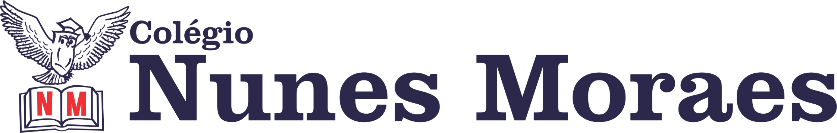 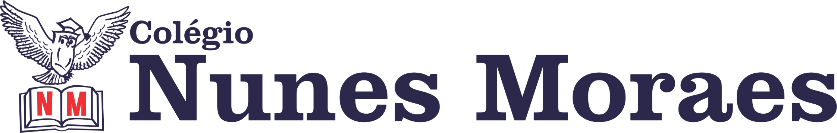 DIA: 01 DE FEVEREIRO DE 2021 - 2°ANO E.FAGENDA DIÁRIA 2° ANO 01 DE FEVEREIRO.1ª AULA: Português/ GramáticaObjeto de Conhecimento: Oralidade/ troca de ideias.Aprendizagens Essenciais: Ler e compreender com certa autonomia, textos literários.Capítulo 1: Criando e recreando palavras.Atividade de classe: páginas 29 e 30. (Até a questão 3)Atividade de casa: página 30. (Questão 4). Leitura na folha.2ª AULA: MatemáticaObjeto de Conhecimento: A dezena.Aprendizagens Essenciais: Analisar, interpretar e produzir escritas com números de dois dígitos. Contar coleções de maneira exata ou aproximada, utilizando diferentes agrupamentos, como pareamento e o agrupamento por dezenas. Capítulo 2: Dezenas e mais dezenas. Atividade de classe: página 36, 37 e 38.	Atividade de casa: página 39.3ª AULA: HistóriaObjeto de Conhecimento: As famílias e suas transformações.Aprendizagens Essenciais: Compilar histórias da família e/ou da comunidade registradas em diferentes fontes.Capítulo 1: Viver em família.Atividade de Classe: página 26 e 27.Atividade de Casa: Não haverá.4ª AULA: GeografiaObjeto de Conhecimento: As ruas durante a noite.  Aprendizagens Essenciais: Reconhecer diferenças na paisagem diurna e noturna, associando diferentes tipos de usos e atividades sociais nas ruas.Capítulo 1: As ruas. Atividade de classe: páginas 112 e 113. Atividade de casa: página111.Forte abraço!